Publicado en Madrid el 14/08/2024 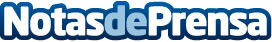 La mascarilla más viral de labios vuelve a sorprender con su nuevo sabor de sandía"Descubre la frescura veraniega en los labios con el nuevo Watermelon Lip Sleeping Mask de LANEIGE"Datos de contacto:Claudia MontesDlaundry691582578Nota de prensa publicada en: https://www.notasdeprensa.es/la-mascarilla-mas-viral-de-labios-vuelve-a Categorias: Nacional Madrid Consumo Belleza http://www.notasdeprensa.es